PLEASE NOTE DATE TIME & VENUEAN EXTRAORDINARY MEETING OF THE COUNCIL WILL BE HELD IN  ROOM 6, COMMUNITY CENTRE, LEIGH RD, STREET ON TUESDAY 5TH JULY 2022 AT 6 PM TO CONSIDER A MOTION TO CONFER THE TITLE OF HONORARY FREEWOMAN TO COUNTY AND DISTRICT COUNCILLOR LIZ LEYSHON.  THERE WILL THEN BE A MEETING OF THE POLICY AND FINANCE COMMITTEE AT 6.15 PM TO CONSIDER GRANTS FOR THE VULNERABLE AND OTHER REPORTS.A MEETING OF THE STREET PARISH COUNCIL PLANNING COMMITTEEWILL BE HELD IN ROOM 6 OF THE COMMUNITY CENTRE, LEIGH RD, STREET ON TUESDAY 19TH JULY 2022 AT  6 PM OR 6.30 PM (PUBLIC QUESTION TIME AT 5.55 PM OR 6.25 PM).CONFIRMATION OF THE START TIME OF THE PLANNING MEETING CAN BE OBTAINED BY CONTACTING STREET PARISH COUNCIL ON 01458 440588 FROM 16TH JUNE 2022THE MEETING OF THE STREET PARISH COUNCIL WILL BE HELD IN ROOM 6 OF THE COMMUNITY CENTRE, LEIGH RD, STREET ON TUESDAY 19TH JULY 2022 7:00 PM (PUBLIC QUESTION TIME AT 6.55 PM)IF ANY MEMBER OF THE PUBLIC OR PRESS WISH TO ASK A QUESTION AT ANY MEETING, THEY SHOULD EMAIL THE PARISH CLERK AT LEAST 24 HRS BEFORE THE MEETING DATE – CONTACT DETAILS ABOVE.AGENDAS AND MINUTES ARE PUBLISHED AND AVAILABLE ON THE WEBSITEhttps://street-pc.gov.uk/documents/ OR BY CONTACTING THE PARISH CLERK FOR INSPECTION BY ANY ELECTOR IN THE PARISH WITHIN TWO MONTHS OF A MEETING.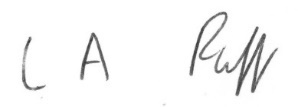 L.A. RuffParish Clerk     28.06.2022